ПРИЛОЖЕНИЕ № 1к постановлению Администрации
городского округа"Город Архангельск"от 31 мая 2024. г. № 880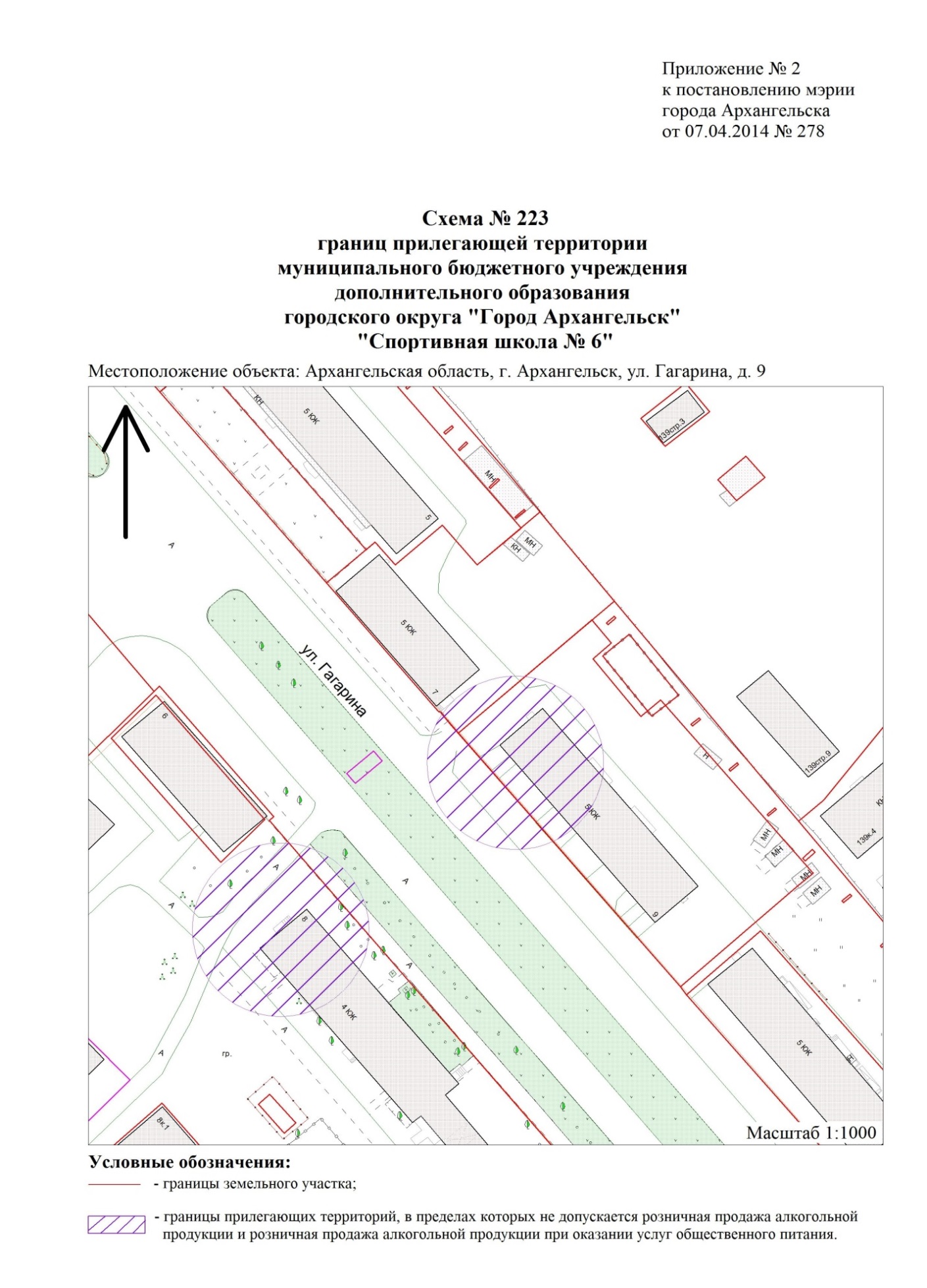 _________ПРИЛОЖЕНИЕ № 2к постановлению Администрации
городского округа"Город Архангельск"от 31 мая 2024. г. № 880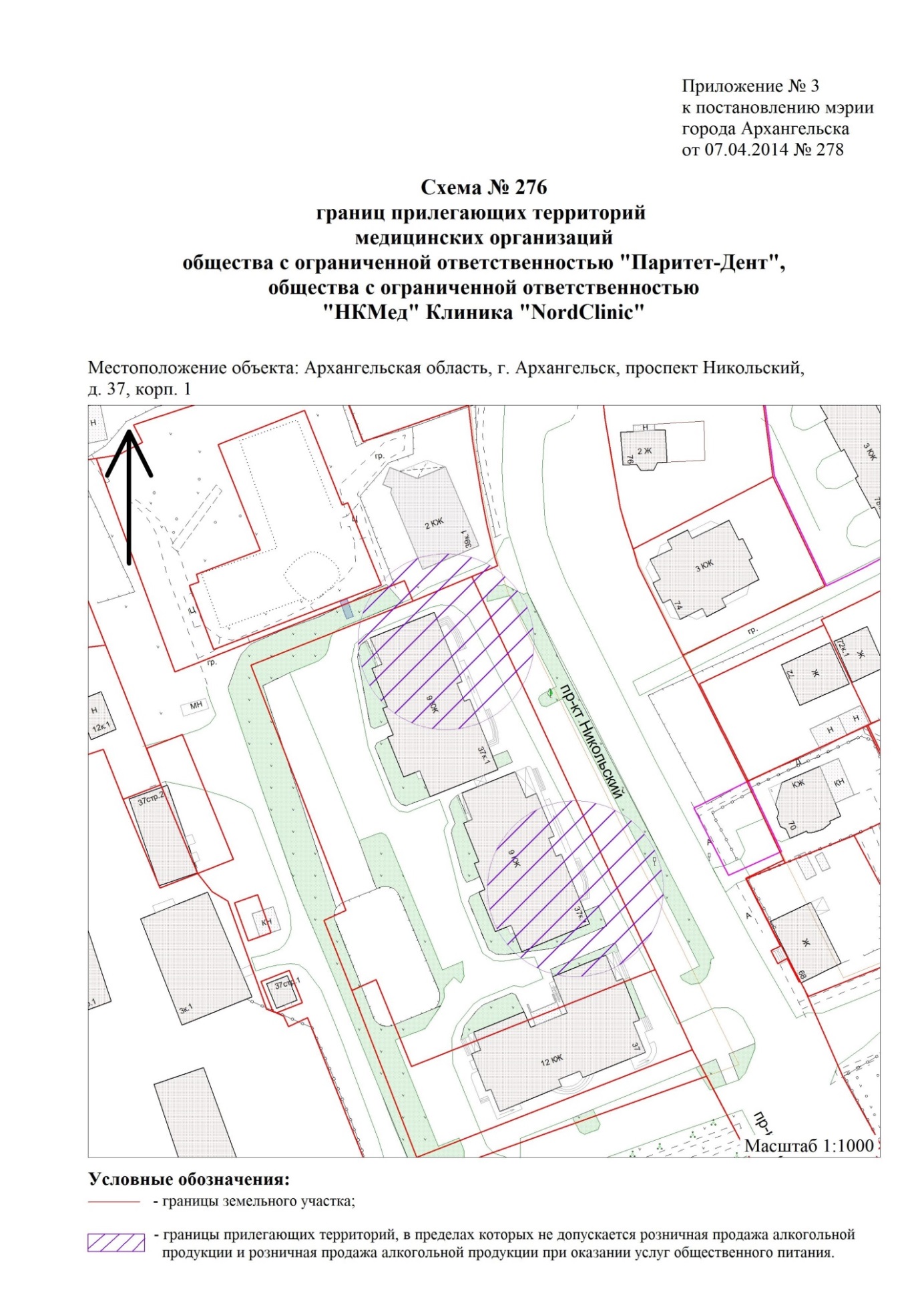 _________